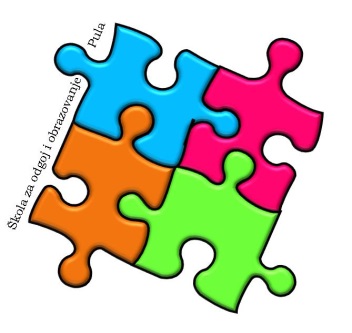 ŠKOLA ZA ODGOJ I OBRAZOVANJE-PULAŠkola za odgoj i obrazovanje – Pula započela je s radom 1958. godine kao Pomoćna osnovna škola. Danas u njenom sastavu djeluje Osnovna i Srednja škola. U Osnovnoj školi obrazuju se učenici s lakom mentalnom retardacijom i popratnim teškoćama u razvoju od I do VIII razreda,učenici s umjerenom i težom intelektualnom teškoćom u skupinama i radnom osposobljavanju, te učenici s autističnim smetnjama integrirani u razrede ili skupine zavisno o stupnju intelektualne teškoće. U trogodišnjoj Srednjoj školi stručno se osposobljavaju učenici s lakom intelektualnom teškoćom i popratnim teškoćama u razvoju i to za sljedeće zanimanja: pomoćni kuhar i slastičar, pomoćni autolimar, pomoćni vinar i vinogradar, pomoćni vodoinstalater, pomoćni vrtlar, pomoćni cvjećar.Pri Školi 1997. godine je osnovano Učeničko športsko društvo «Hobotnica» koje okuplja sve učenike škole. Sekcije su: mali nogomet, atletika, štafetne igre,boćanje, plivanje, badminton, ples, zimski sportovi. Budući naši učenici zbog svog psihofizičkog stanja nisu u mogućnosti pratiti i natjecati se na školskim, gradskim i županijskim natjecanjima predviđenim za učenike redovnih škola, Škola je postala  pokretač športskih igara učenika s teškoćama u razvoju na državnoj razini, a dva puta bili smo i domaćini istih. Članovi smo Specijalne Olimpijade Hrvatske.Ponosni smo na odnos koji naša ustanova ima sa svojim osnivačem, Gradom Pulom, javnim sportskim ustanovama i zajednicama grada Pule.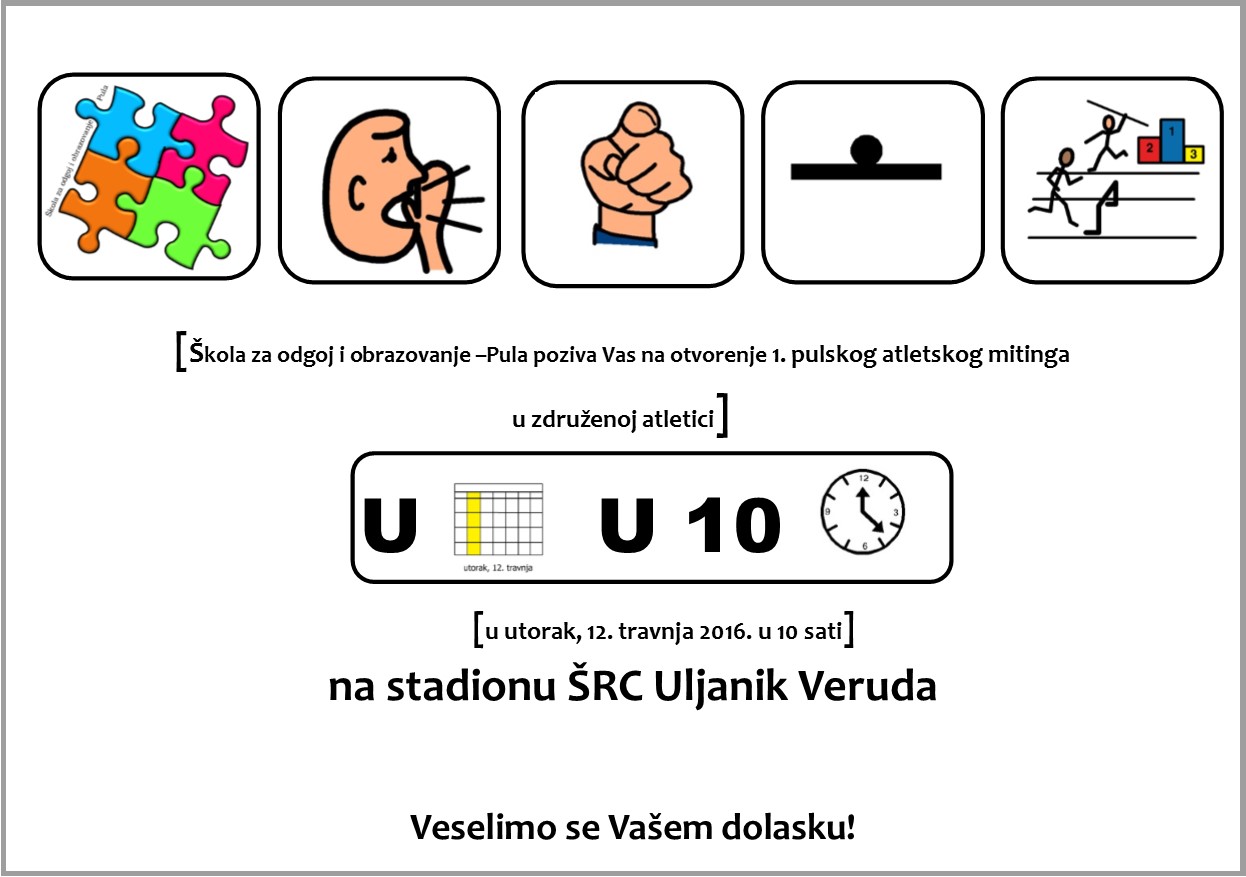 
            Organizacija :               ŠKOLA ZA ODGOJ I OBRAZOVANJE-PULAPod pokroviteljstvom : GRAD PULA                                      SPECIJALNA OLIMPIJADA HRVATSKESuradnici i sponzori:ŠRC ULJANIK VERUDACRVENI KRIŽ PULAATLETSKI KLUB ISTRAZBOR ATLETSKIH SUDACA PULAPIZZERIA TIVOLIZBOR CANTUS POPULIDRAGAN STOKIĆSudionici:CENTAR ZA ODGOJ,  OBRAZOVANJE I REHABILITACIJU KRIŽEVCICENTAR ZA ODGOJ I OBRAZOVANJE VELIKA GORICACENTAR ZA ODGOJ I OBRAZOVANJE ZAGREBCENTAR ZA ODGOJ I OBRAZOVANJE TUŠKANACŠPORTSKO DRUŠTVO SPECIJALNIH ŠPORTOVA LUČKLUB SPECIJALNIH ŠPORTOVA OZALJCENTAR ZA REHABILITACIJU PULADNEVNI CENTAR ZA RADNU TERAPIJU I REHABILITACIJU PULAŠKOLA ZA ODGOJ I OBRAZOVANJE- PULA9 SPORTSKIH DRUŠTAVA, 25 PARTNERA, 50 NATJECATELJAHodogram:11.04.2016.......dolazak ekipa 14:30  sastanak trenera u „Hotelu Pula“,zajednički odlazak na stadion15:00  dolazak na stadion 15:10  početak natjecanja60m Ž60m M100 m Ž100m M400m Ž združeno400m M združeno4x100 m Ž združeno4x100m M združenozavršetak natjecanja predviđen je do 16:30/17:0019:00 - večera u hotelu20:30- sastanak trenera12.04.2016.07:00-09:00 doručak09:30 dolazak na stadion10:00 svečano otvorenjeZbor Cantus PoPuli himna Republike Hrvatskehimna IstreČitanje zakletve sportašaZbor Cantus PoPuli pjesma „We are the champions“10:15  400m M združenopodjela medalja za 400 m združeno- medalje uručila zamjenica gradonačelnika  Pule Elena Puh Belci4x100 m M združeno4x100m  Ž združenopodjela medalja za 4x100 m združenomedalje uručila zamjenica gradonačelnika  Pule Elena Puh Belci60m M60m Žpodjela medalja za 60 m medalje uručila koordinatorica Sigurne Kuće Istra i članica školskog odbora Škole Jadranka Črnjul100 m M100m Žpodjela medalja za 100 m medalje uručila koordinatorica Sigurne Kuće Istra i članica školskog odbora Škole Jadranka ČrnjulZavršetak natjecanja predviđen je za 12:0012:00 odlazak kućama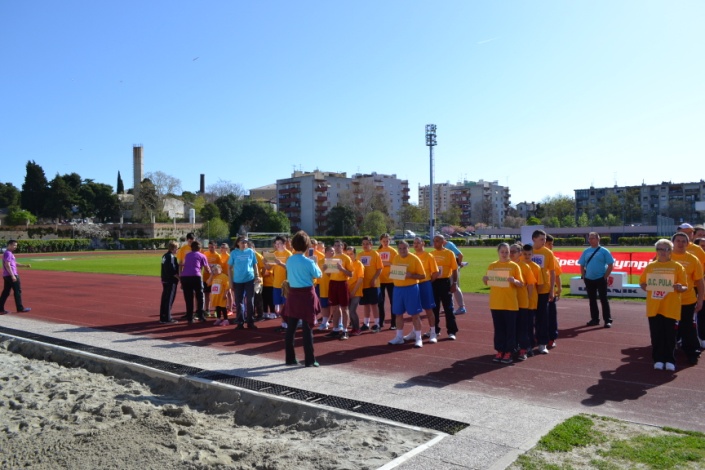 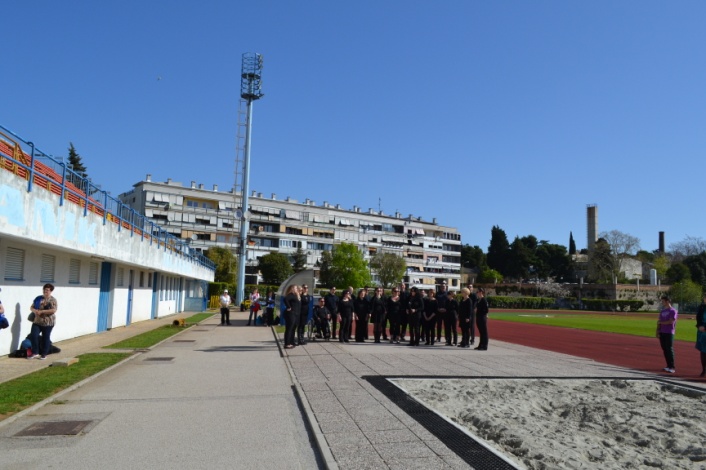 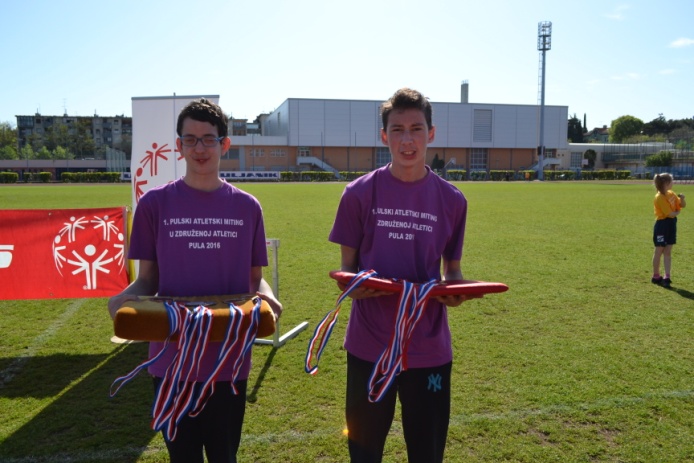 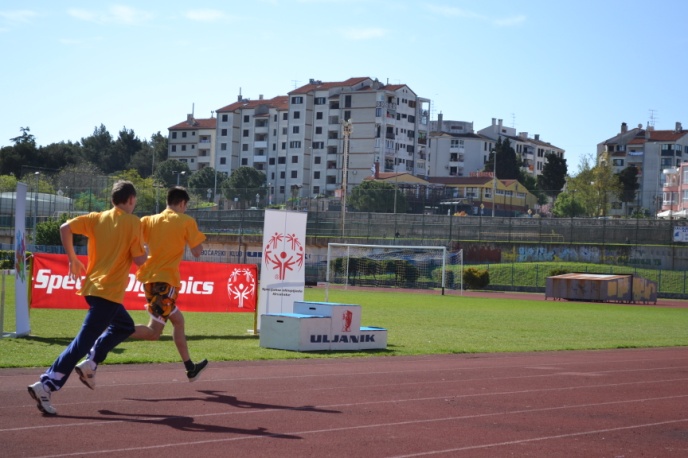 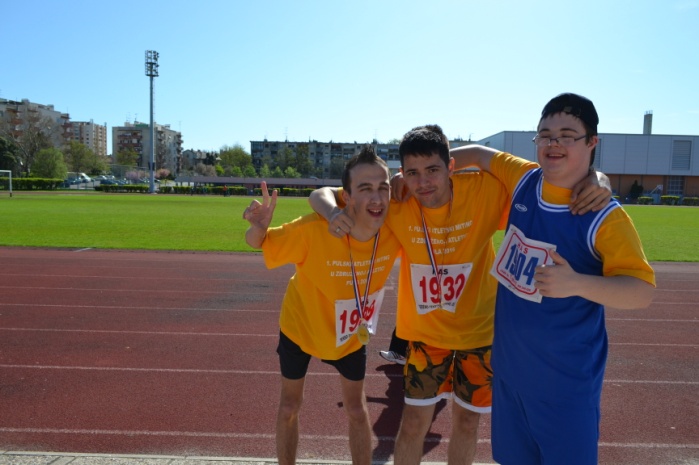 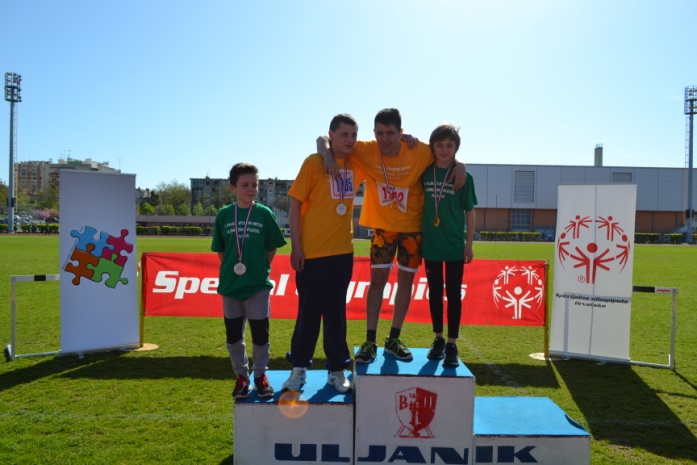 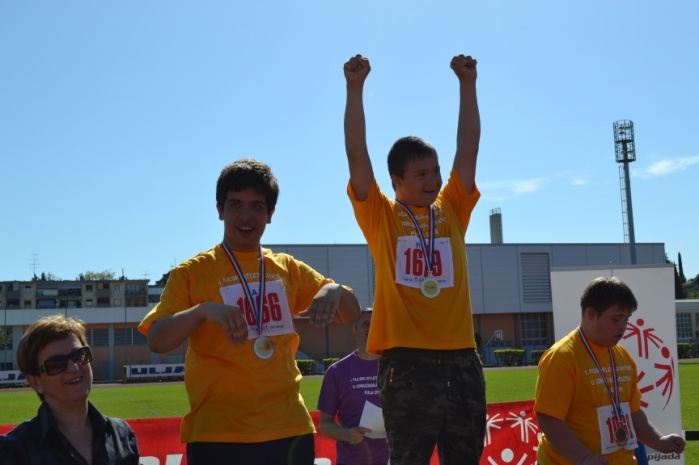 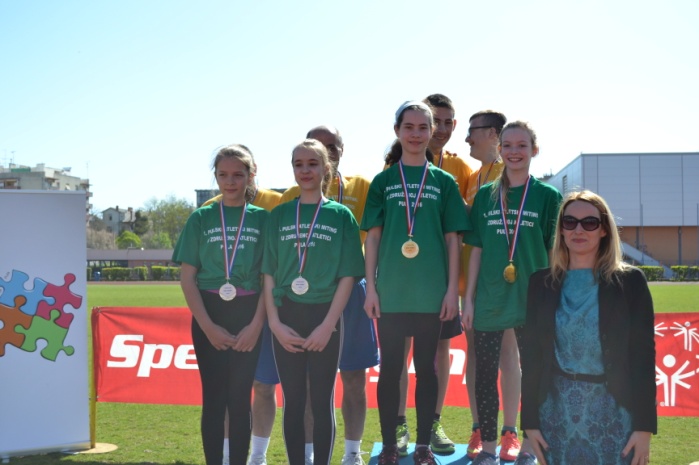 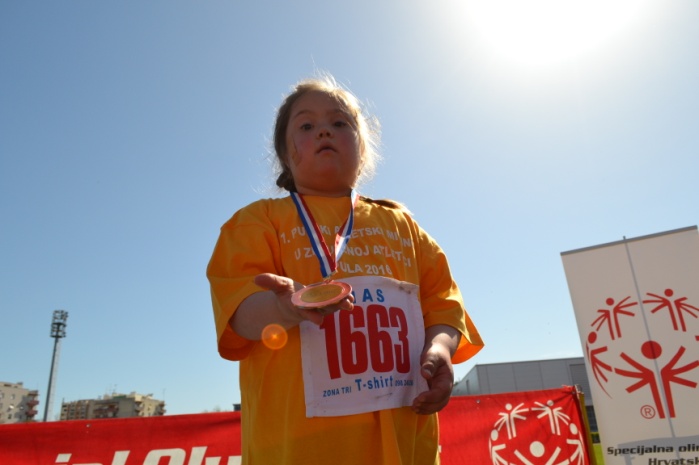 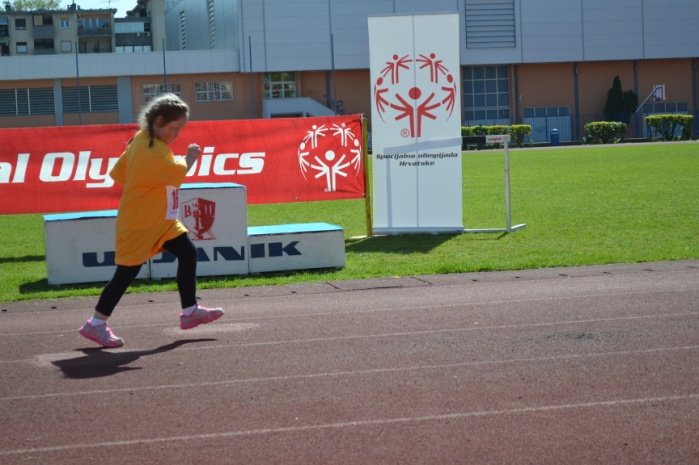 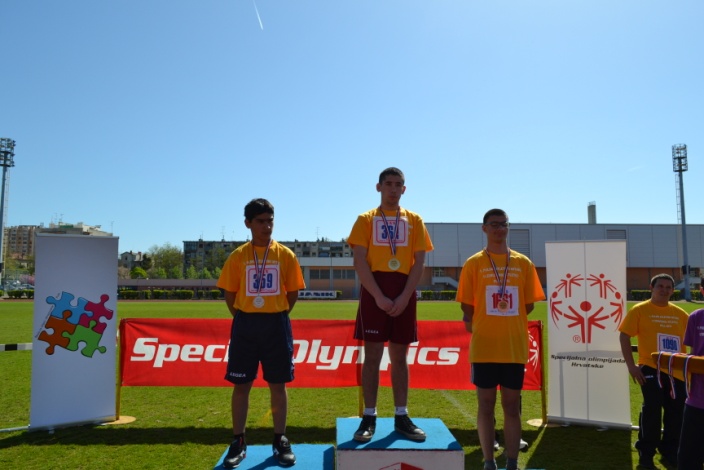 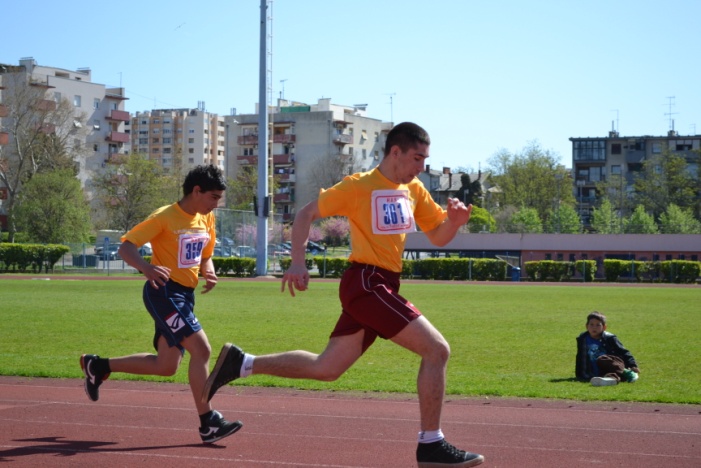 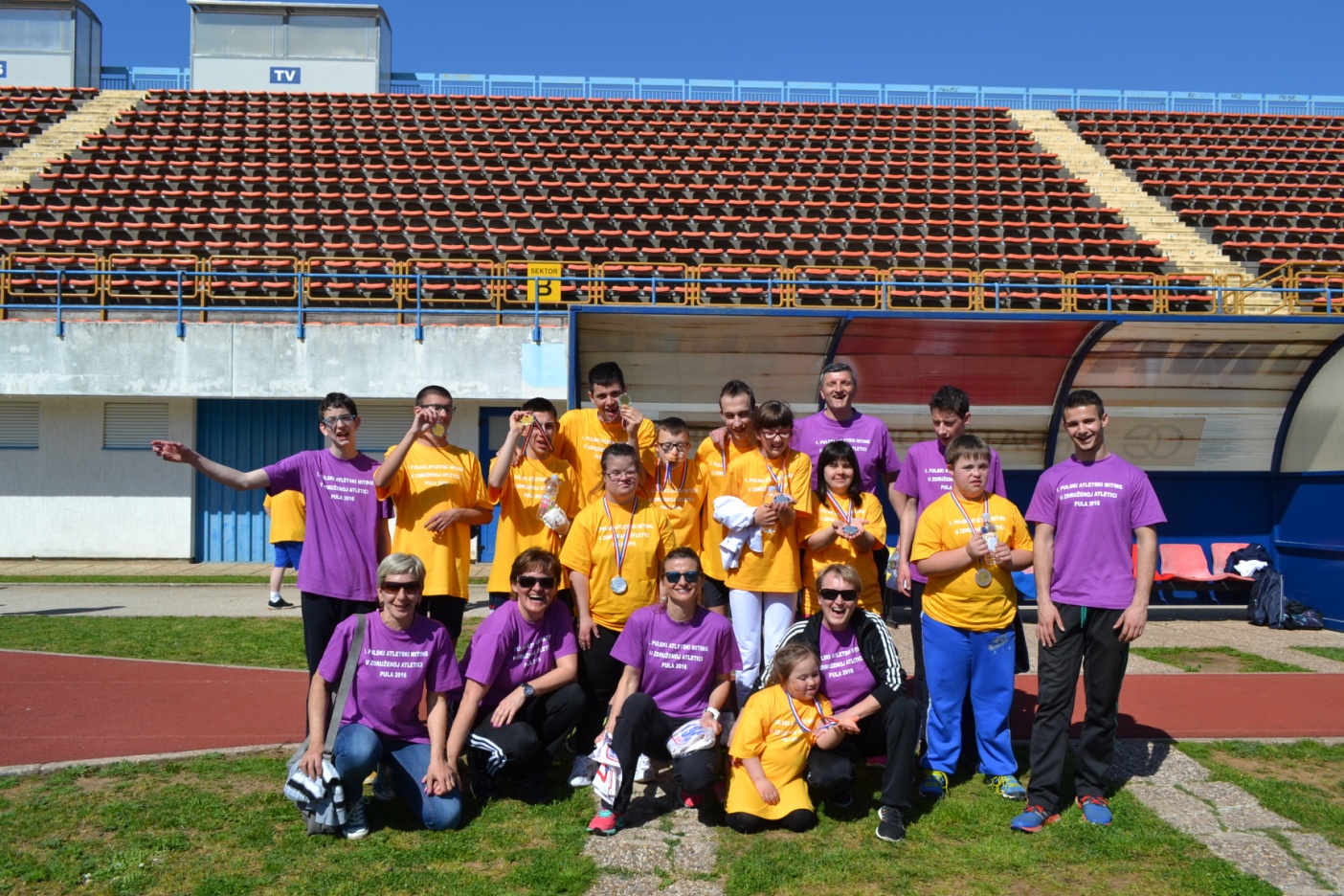 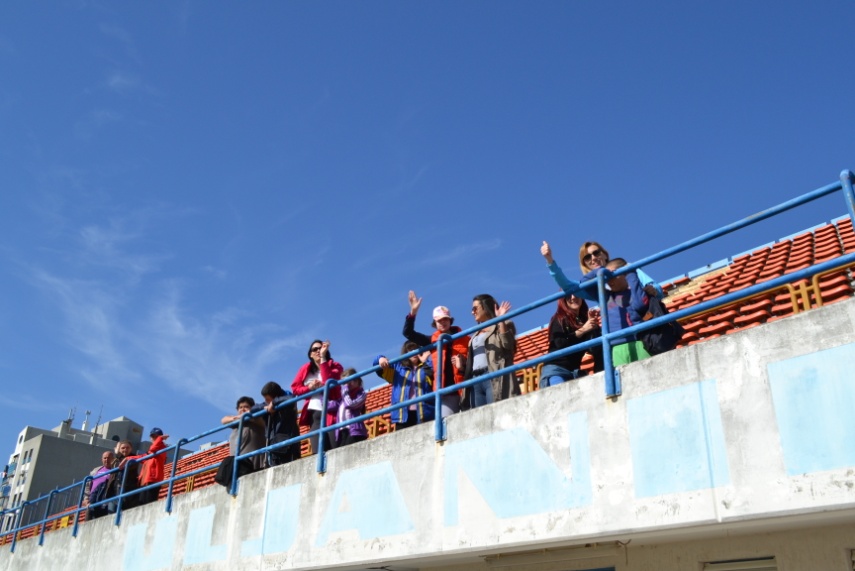 Organizacijski tim:Pavlina Miljković, prof.Milovan Lazendić, prof.Silva Paus, prof. def.Višnja Popović,prof.POZDRAV DO NAREDNOG MITINGA !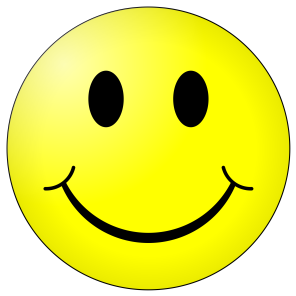 400m MZDRUŽENO (2*200)BrstazeBRIMEPREZIMEŠKOLACENTARREZULTATPOREDAK21932SAMUEL MILJKOVIĆAK ISTRA1:08,08121932GORANMARTIĆŠKOLA PULA1:08,08131895JAN FRIVERSKIAK ISTRA1:08,79231895SILVIJORATKAJECTUŠKANAC1:08,79221909DANIJEL ZVONIMIRBOBANŠKOLA PULA1:09,90221909DONATBANOVIĆAK ISTRA1:09,90231682MARTINBRNIĆAK ISTRA1:15,25331682JOSIPMANDEKIĆTUŠKANAC1:15,25341426MATEJAKOVFRANČULAAK ISTRA1:09,8814*100m MZDRUŽENO4*100m MZDRUŽENOBr stazeBr stazeBRBRIMEIMEPREZIMEPREZIMEŠKOLACENTARŠKOLACENTARREZULTATREZULTATPOREDAKPOREDAK22DAVIDDAVIDLUNKOLUNKOAK ISTRAAK ISTRA22MARINMARINKALFIĆKALFIĆDC PULADC PULA22MARINMARINGRUBEŠIĆGRUBEŠIĆAK ISTRAAK ISTRA2218911891ISMIRISMIRABIDOVIĆABIDOVIĆDC PULADC PULA1:16,911:16,912233PAOLAPAOLAVUKOVIĆVUKOVIĆAK ISTRAAK ISTRA33MARKOMARKOTADIĆTADIĆC.REHPULAC.REHPULA33HANAHANAMARIĆMARIĆAK ISTRAAK ISTRA331915PL1915PLDEJANDEJANBOŽACBOŽACC.REHPULAC.REHPULA1:20,411:20,413344VIKTORIJAVIKTORIJAERLIĆERLIĆAK ISTRAAK ISTRA44MATIJAMATIJACOKAČCOKAČKRIŽEVCIKRIŽEVCI44EMA EMA ATANASKOVIĆATANASKOVIĆAK ISTRAAK ISTRA4419121912DOMAGOJDOMAGOJFIŠTROVIĆFIŠTROVIĆKRIŽEVCIKRIŽEVCI1:10,811:10,81113IDAIDAGALLOGALLOAK ISTRAAK ISTRA3ŽELJKOŽELJKOGAŠPAROVIĆGAŠPAROVIĆOZALJOZALJ3MAURAMAURAMACUKAMACUKAAK ISTRAAK ISTRA318931893DRAGANDRAGANRAJAČIĆRAJAČIĆOZALJOZALJ1:07,551:07,55224LINALINAMEDICAMEDICAAK ISTRAAK ISTRA4MAUROMAUROZOVIĆZOVIĆŠOO PULAŠOO PULA4MATEAMATEARADOLOVIĆRADOLOVIĆAK ISTRAAK ISTRA419311931ZLATKOZLATKOMIŠKOVIĆMIŠKOVIĆŠOO PULAŠOO PULA1:06,591:06,59114*100m ŽZDRUŽENOBrstazeBRIMEPREZIMEŠKOLACENTARREZULTATPOREDAK3PAOLAFLAHAK ISTRA3KRISTINAPIPEKVELIKAGORICA3CHIARA BILIĆAK ISTRA3374KAROLINAMANDIĆVELIKAGORICA1:11,6014VANESSAVITASOVIĆAK ISTRA4IVARAJKOŠKOLAPULA4NORAHOŠNJAKAK ISTRA41935ANABAŠIĆŠKOLAPULA11:22,35260m MBrstazeBRIMEPREZIMEŠKOLACENTARREZULTATPOREDAK21666MARINMAMIĆTUŠKANAC13,36231679TOMISLAVPEJIĆŠKOLA PULA12,69141069GABRIELANIČIĆŠKOLA PULA24,91321913PLPETARKARASKRIŽEVCI13,0933358DAVIDFABIJANIĆZAGORSKA11,75141906JOSIPKEMENOVIĆKRIŽEVCI12,1022388STJEPANHANAKVELIKAGORICA10,22131904MARKOBORIĆKRIŽEVCI11,30221899LUKASALAJLUČ9,80231892NEVENLONČAREKLUČ8,75160m ŽBr stazeBRIMEPREZIMEŠKOLACENTARREZULTATPOREDAK21663RAHELAŽALACŠKOLAPULA28,35331919NATAŠAJOVANOVIĆDC PULA15,92241915CRLORENASULEJMANICREHPULA15,31121913CRNIKOLINA BRČIĆKRIŽEVCI12,56331838KRISTINAGRILECTUŠKANAC11,9124361VALENTINASTRABIĆZAGORSKA11,281100M MBrstazeBRIMEPREZIMEŠKOLACENTARREZULTATPOREDAK2359DORIJANMURINAVELIKAGORICA15,45231661LINOMATIJAŠŠKOLAPULA16,6634361PLJURICAKULEŠZAGORSKA14,66121907PLGEORGRAPPELDC PULA24,19331090NENADMIČIĆDC PULA17,13141897DAMIRJEZERINACOZALJ17,792100M ŽBr stazeBRIMEPREZIMEŠKOLACENTARREZULTATPOREDAK21907CRNIVESSTEPČIĆDC PULA20,38131670NIKOLINALUPETINAŠKOLAPULA21,5322360MAGDALENAREBROVIĆZAGORSKA16,78131837IVANAGRILECTUŠKANAC19,792